Д/з от 16.09.Продолжаем играть на фортепиано гамму До мажор.Повторите, какие ступени являются устойчивыми, а какие — неустойчивыми.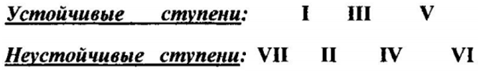 Напишите гамму До мажор вверх. Не забудьте поставить начальную тактовую черту, нарисовать скрипичный ключ. Подпишите римскими цифрами ступени.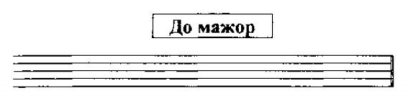 В тональности До мажор выпишите устойчивые и неустойчивые ступени. Обязательно подпишите каждую ступеньку римской цифрой.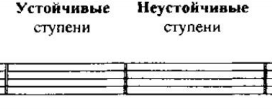 Выучите, чем тон отличается от полутона.Полутон — две ближайшие соседние клавиши.Тон — две клавиши через одну.6) Выучите строение мажорной гаммы.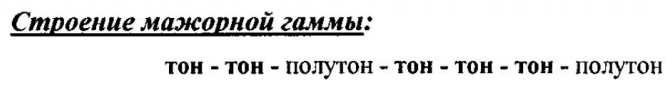 7) Н. Баева, Т. Зебряк «Сольфеджио» 1-2 кл. № 16 — поём с дирижированием (как мы делали в классе).